Havířovská teplárenská společnost, a.s.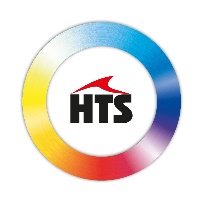 Konzumní 298/6a, 736 01 Havířov - Šumbark IČ: 61974706, DIČ: CZ61974706zapsaná v obchodním rejstříku vedeném KS v Ostravě, oddíl B, vložka 1113___________________________________________________________________________Objednáváme u Vás: Závitořez dle cenové nabídky 19NA00079.Termín: 12. 3. 2019Cena: 85.868,64 Kč bez DPH. Zakázka: 4500192 - nářaďovna.Platbu převodem se splatností 14 dní od obdržení faktury. Korespondenční adresa: 	Havířovská teplárenská společnost, a.s.                                   		Havířov, Šumbark, Konzumní 298/6a, 736 01       ……………………..       Ing. Ladislav Moravec, MBA						                         technický náměstek IGB Plus s.r.o. Na Jánské 1950/7710 00 Ostrava MichálkoviceTel.: 596 494 116Fax: 596 411 960KB, a.s., pobočka Havířovč. ú. 193523710267/0100www.htsas.cze-mail: hts@htsas.czID datové schránky: wqaedjv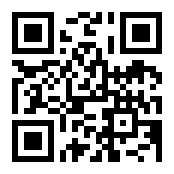 Dodavatel:POTVRZENÍ PŘIJETÍ OBJEDNÁVKY
Odběratel:IGB PLUS s.r.o. Provozovna:Havířovská teplárenská společnost, a.s.Na Jánské 1950/7Na Jánské 1950/7 Konzumní 298/6a710 00 Ostrava710 00 Ostrava Michálkovice736 01 Havířov - ŠumbarkTelefon: 596235469Telefon: 596235469Telefon: 596235469Fax: 596235457Fax: 596235457Fax: 596235457e-mail: igbplus@igbplus.cz e-mail: igbplus@igbplus.cz e-mail: igbplus@igbplus.cz www.igbplus.cz www.igbplus.cz www.igbplus.cz IČ: 27791386IČ: 27791386IČ: 27791386IČ: 61974706DIČ: CZ27791386DIČ: CZ27791386DIČ: CZ27791386DIČ: CZ61974706e-mail: janik@htsas.cz
 Objednávka č.:192100174Přijatý doklad č.:64/440/2019/OOForma úhrady:PříkazemDatum zápisu:27.02.2019Označení dodávkyMnožstvíMJJ.cenaSlevaCena%DPHDPHKč Celkem13191:Závitořez Ridgid 300 AAC1ks97578,0012,00%85868,6421%18032,41103901,05Zaokrouhlení-0,05CELKEM K ÚHRADĚ103901,00